ON EST GOURMAND. ON LIT LES RECETTES. ON MANIPULE. MIAM.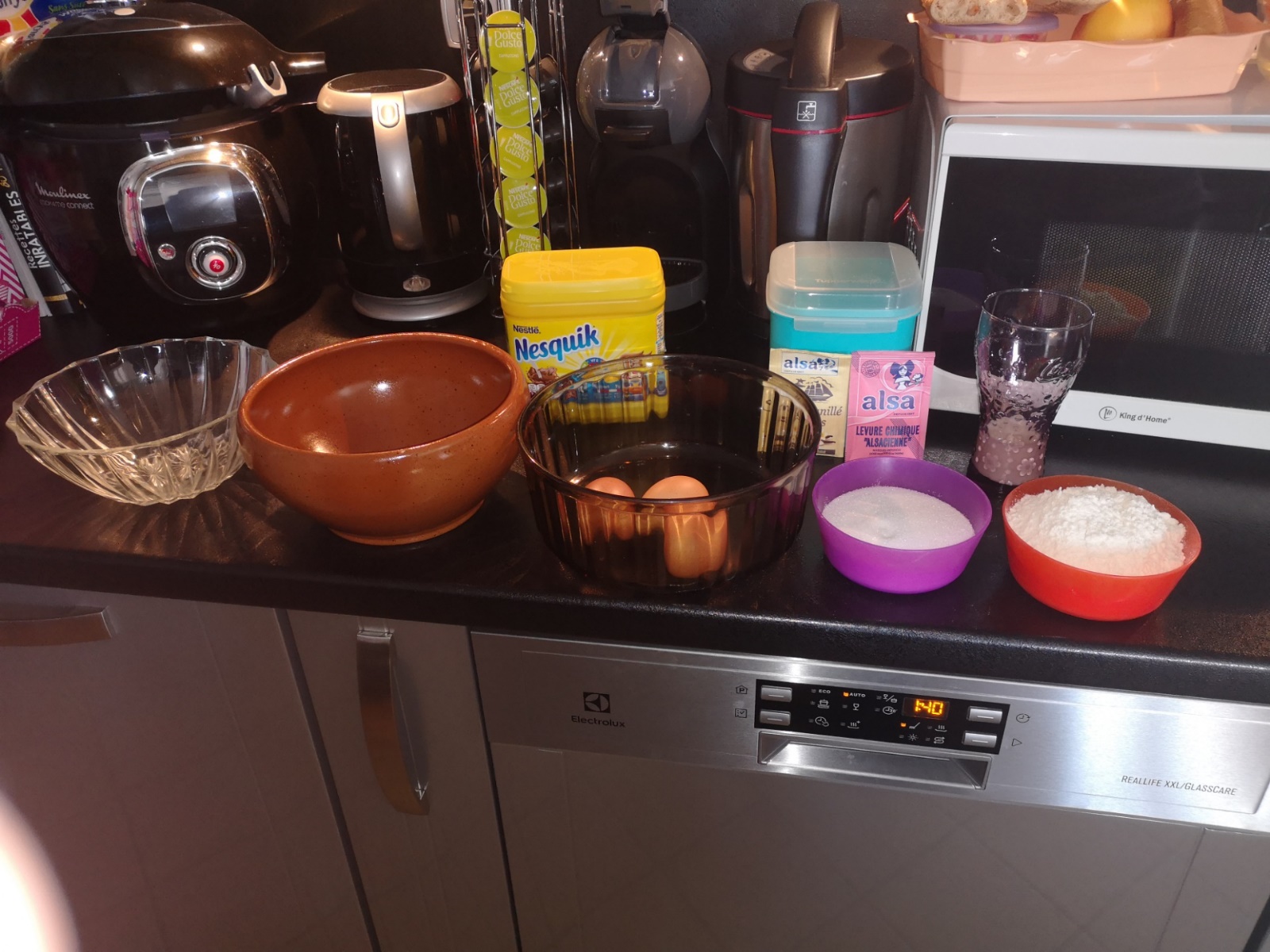 Les ingrédients de Quentin !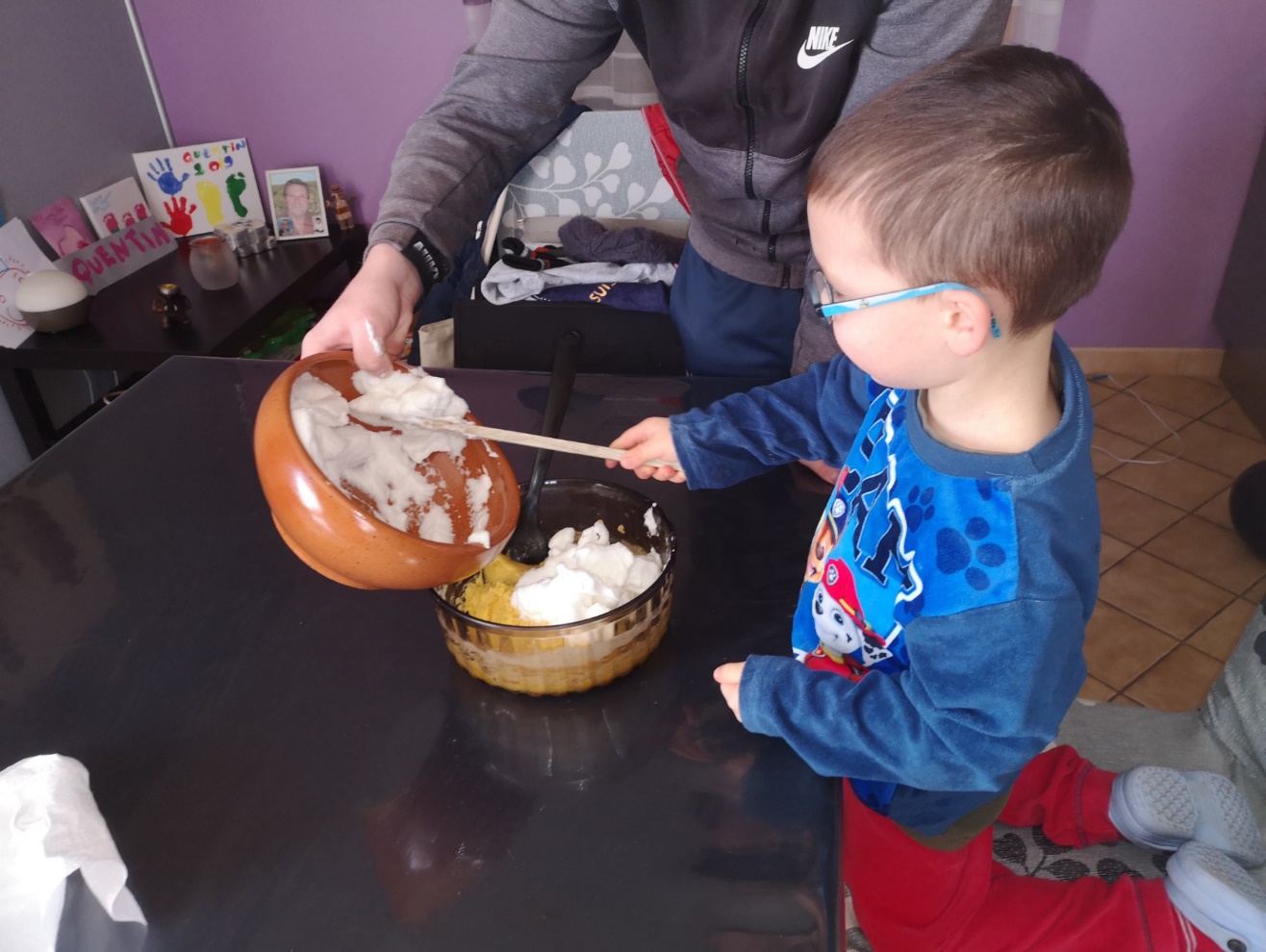 Les deux en même temps, mais comment fait-il ce Quentin ? Il faut qu’il vienne dans ma cuisine, ça va aller plus vite !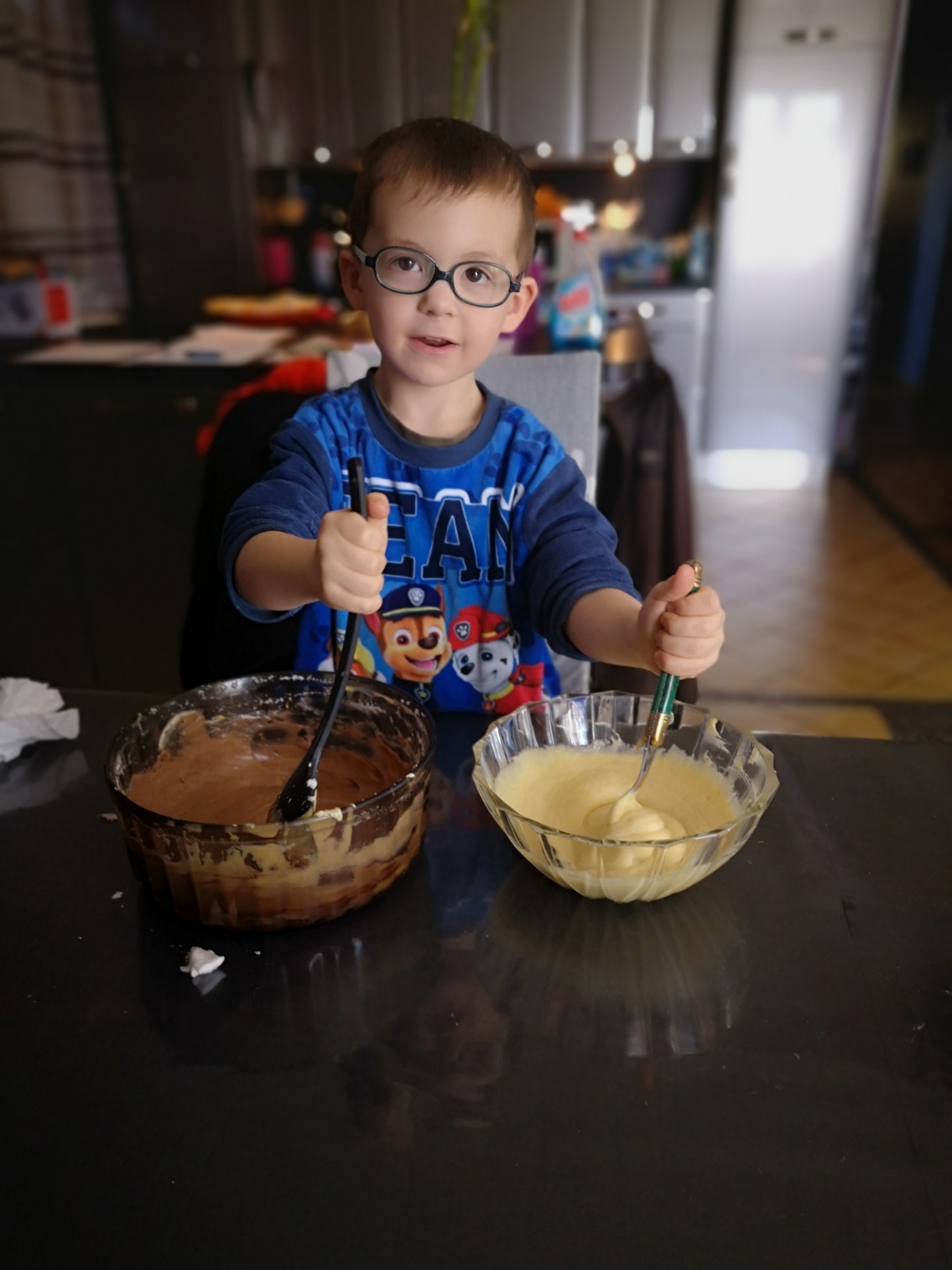 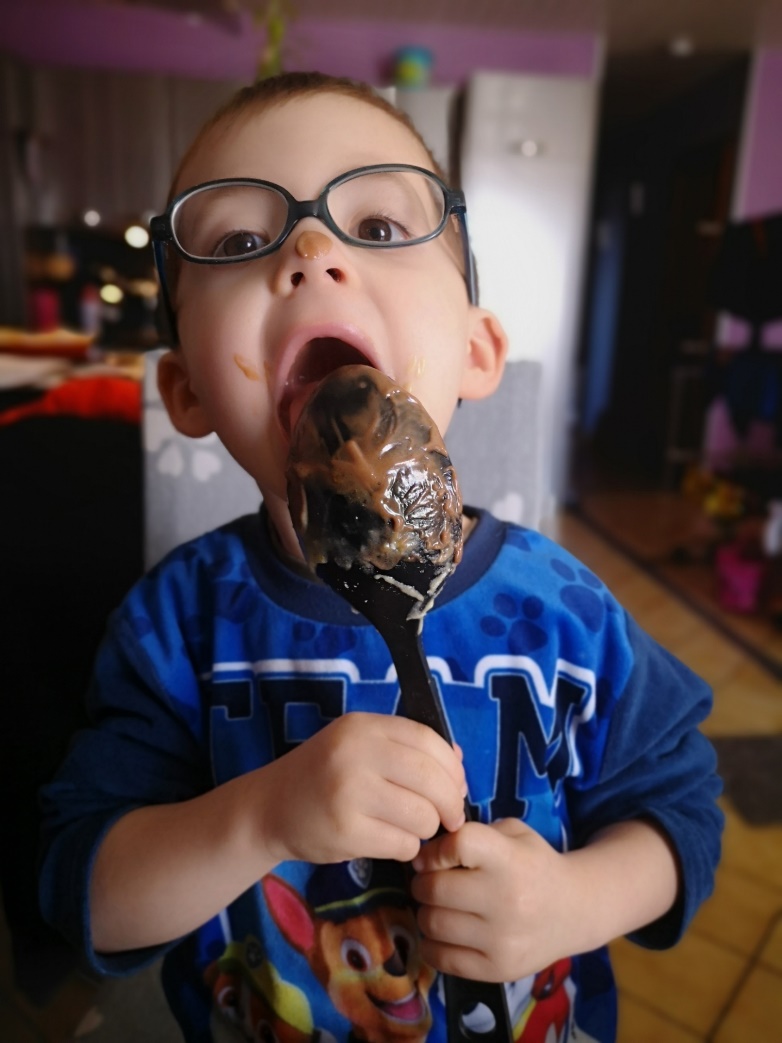 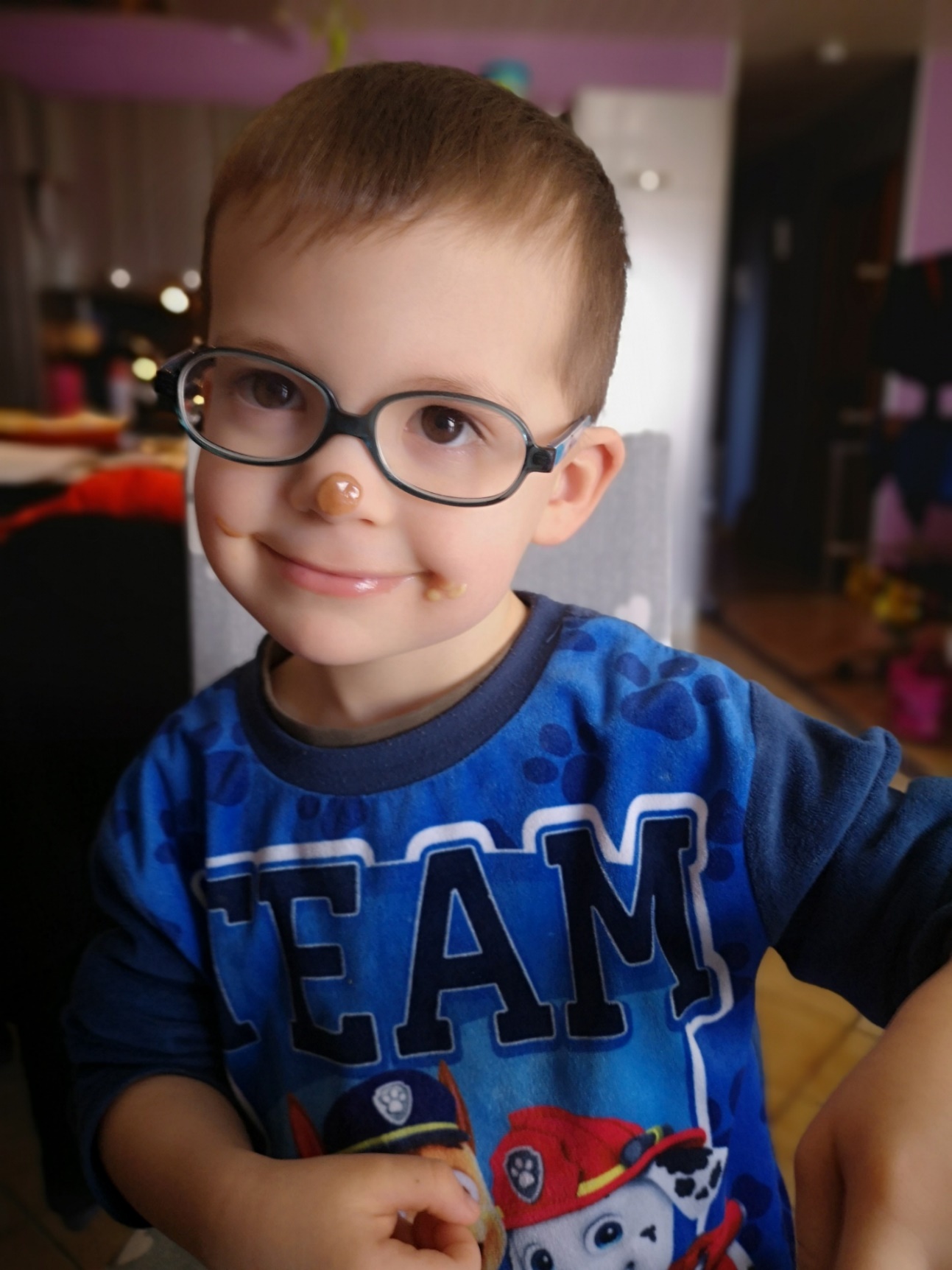 Ohhhhh le gourmand !  Et voilà un délicieux gâteau !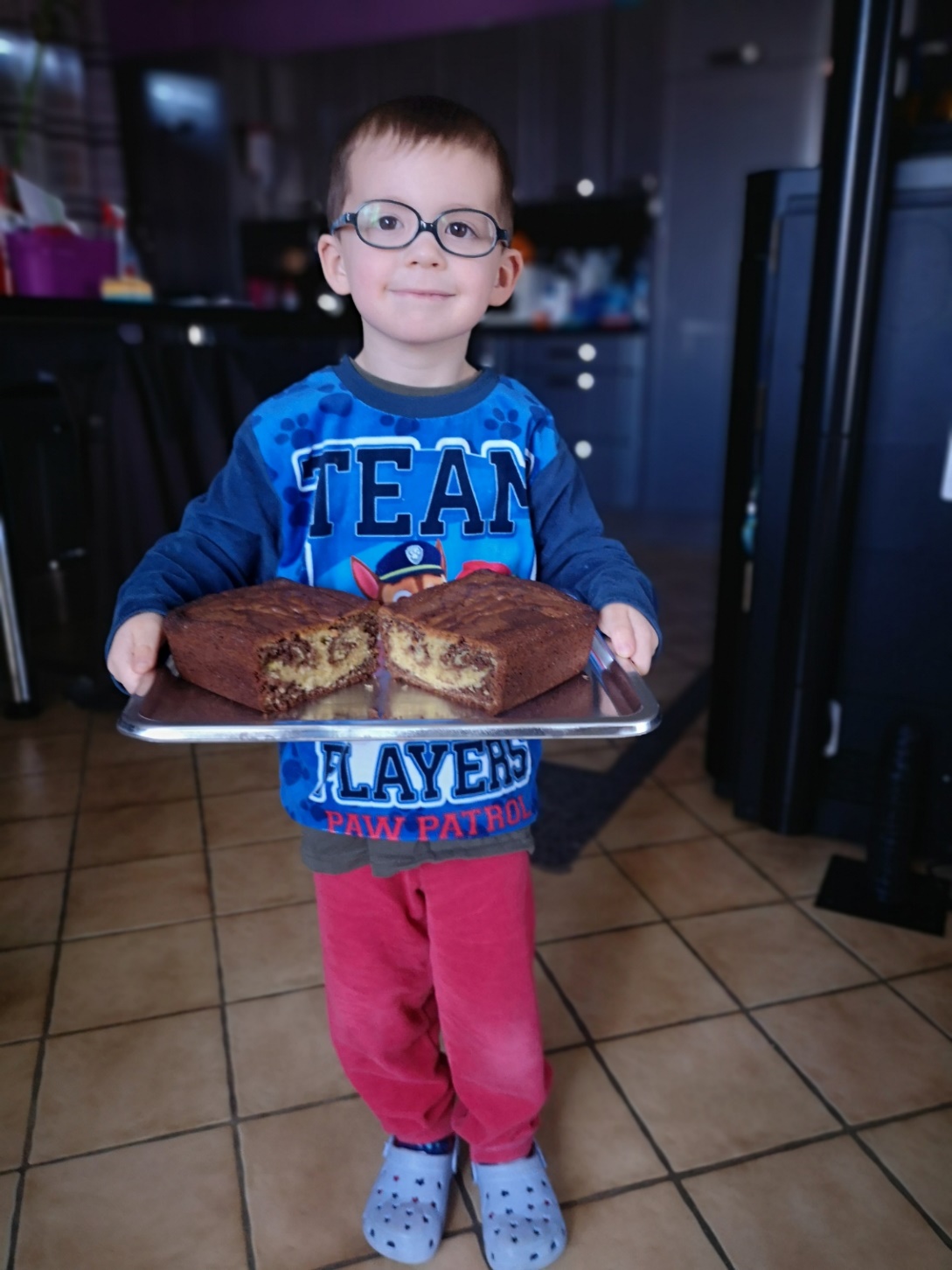 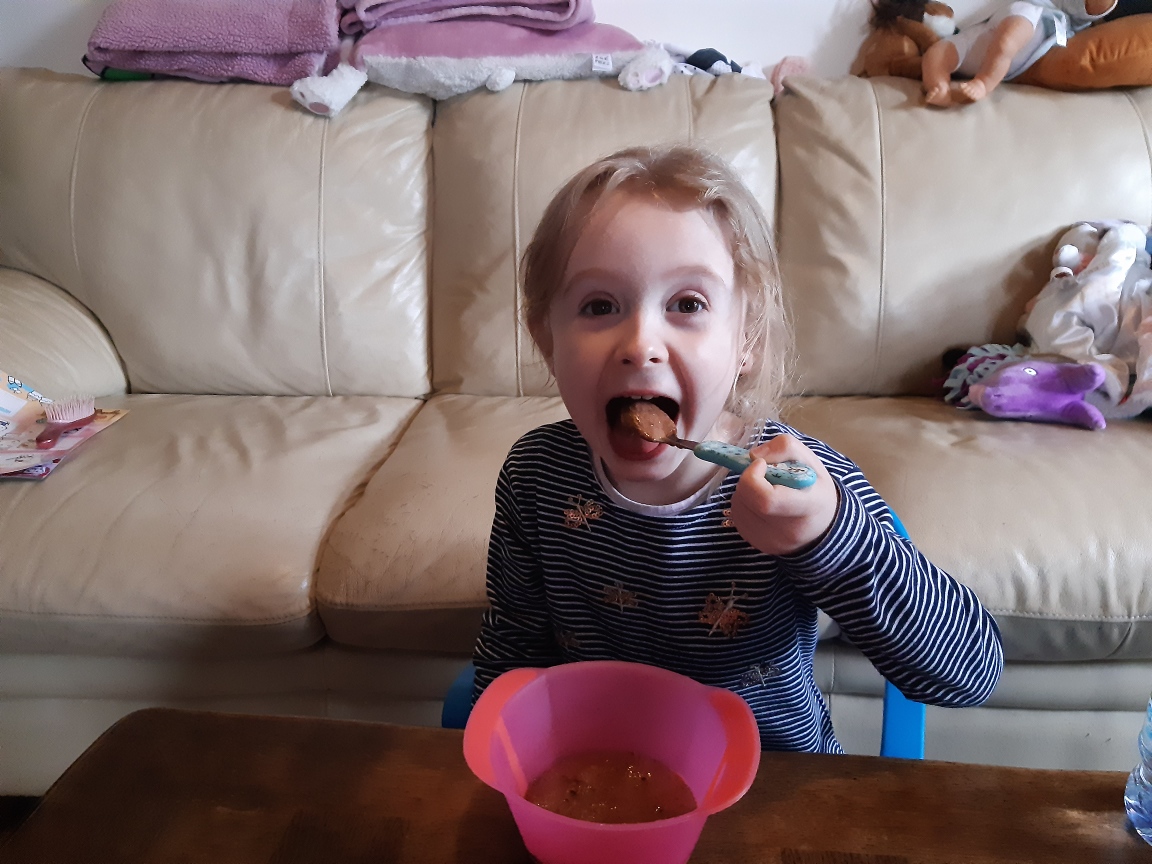 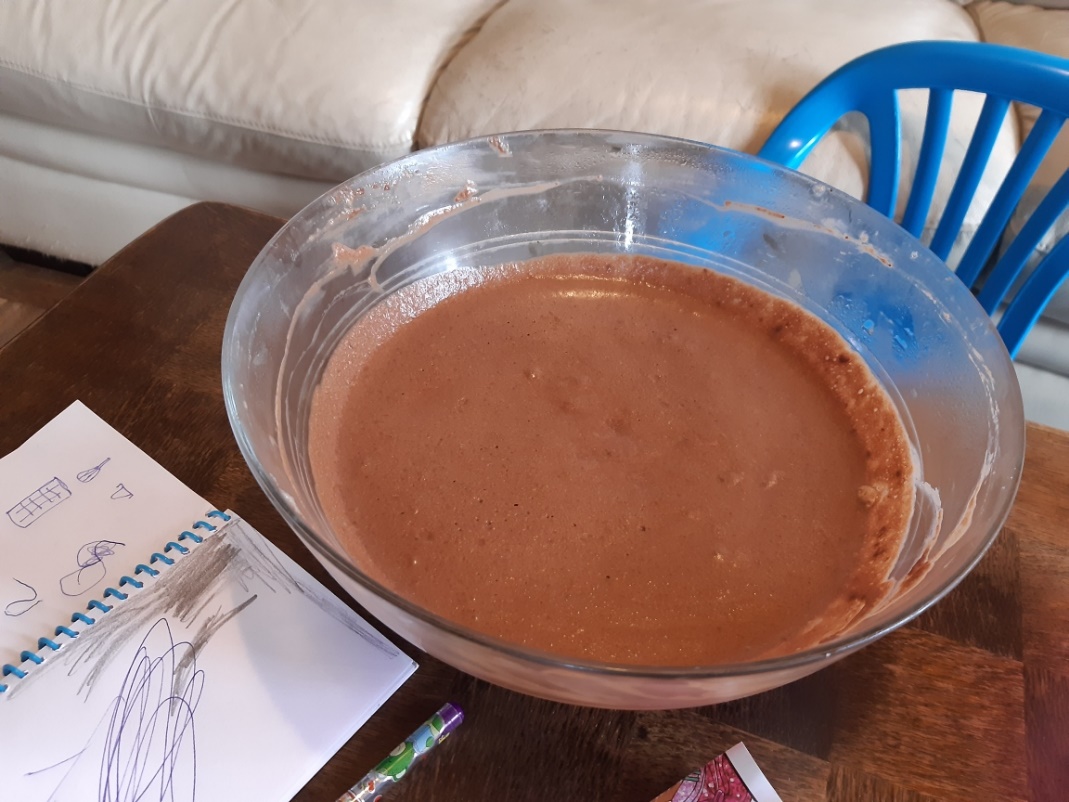 Et voilà le gâteau de Zoé ! Elle regarde le chef cuisinier Cyril Ligniac sur la chaîne M6 et il y a plein de gâteaux chez Zoé ! La chance, non ?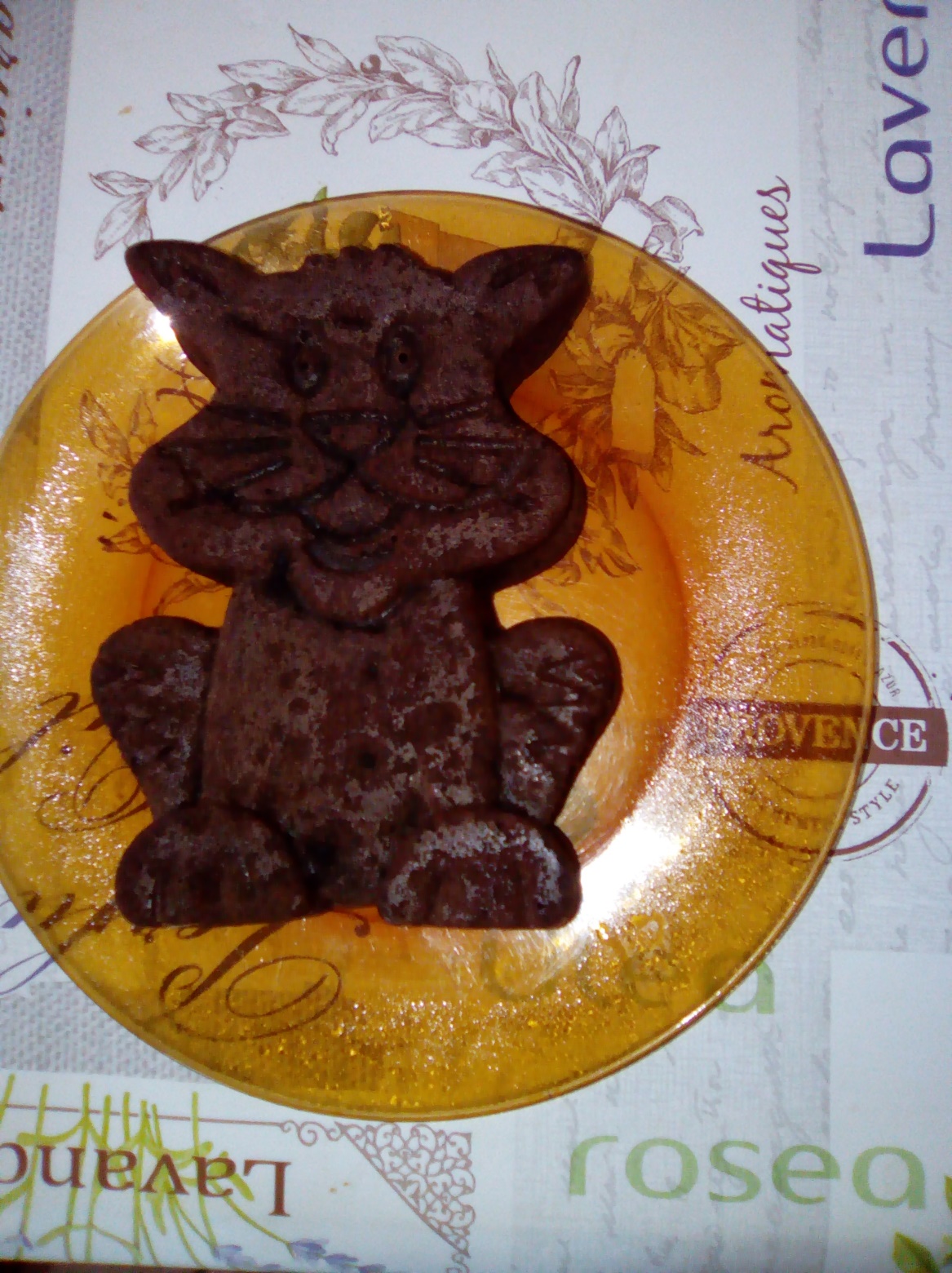 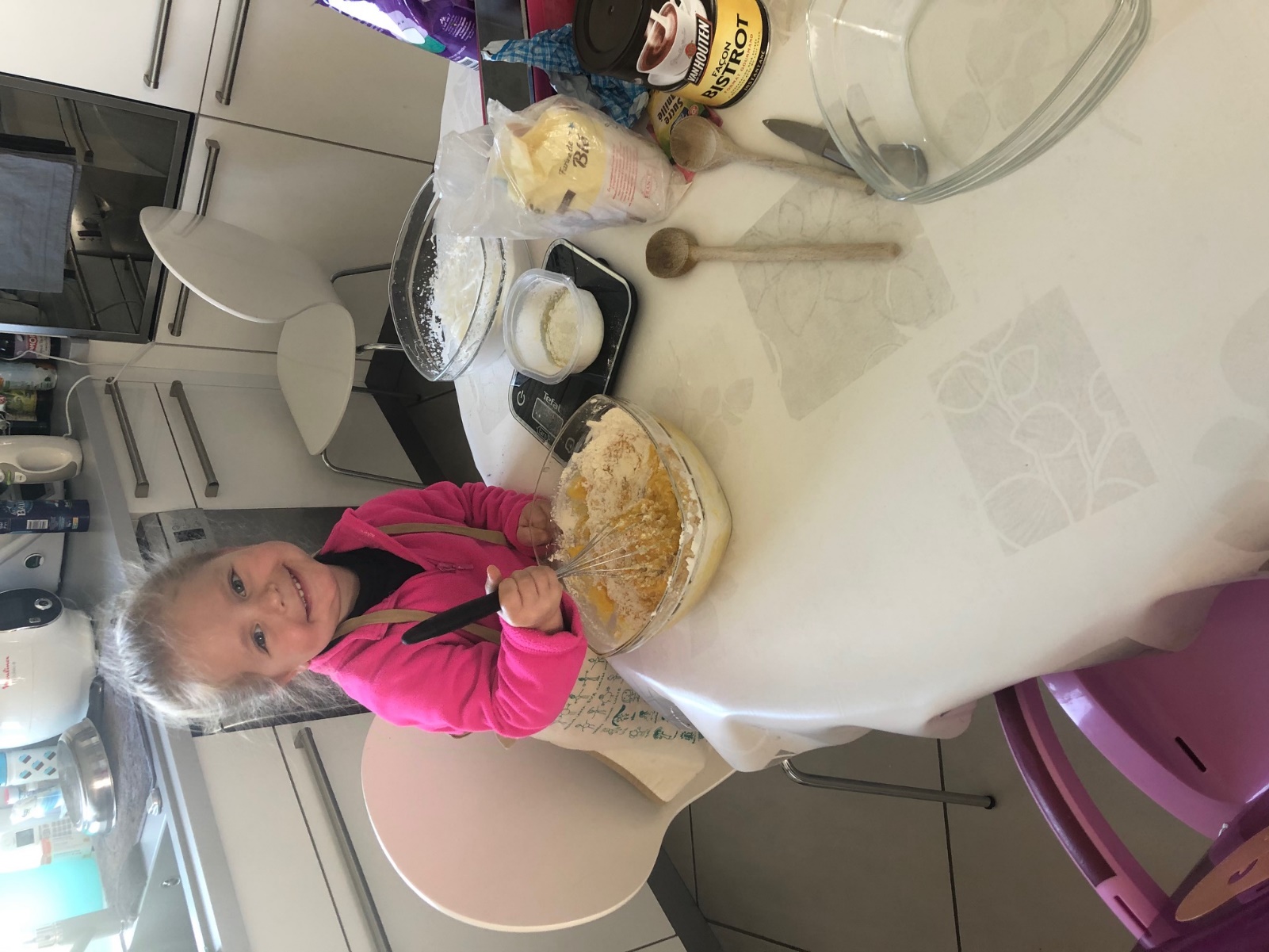 Mais c’est Camille dans sa cuisine ! Que prépare-t ’elle ? Elle a mis son tablier ; elle tourne son fouet, elle pèse…. AH Voilà encore un beau gâteau réussi ! Tout le monde peut se régaler.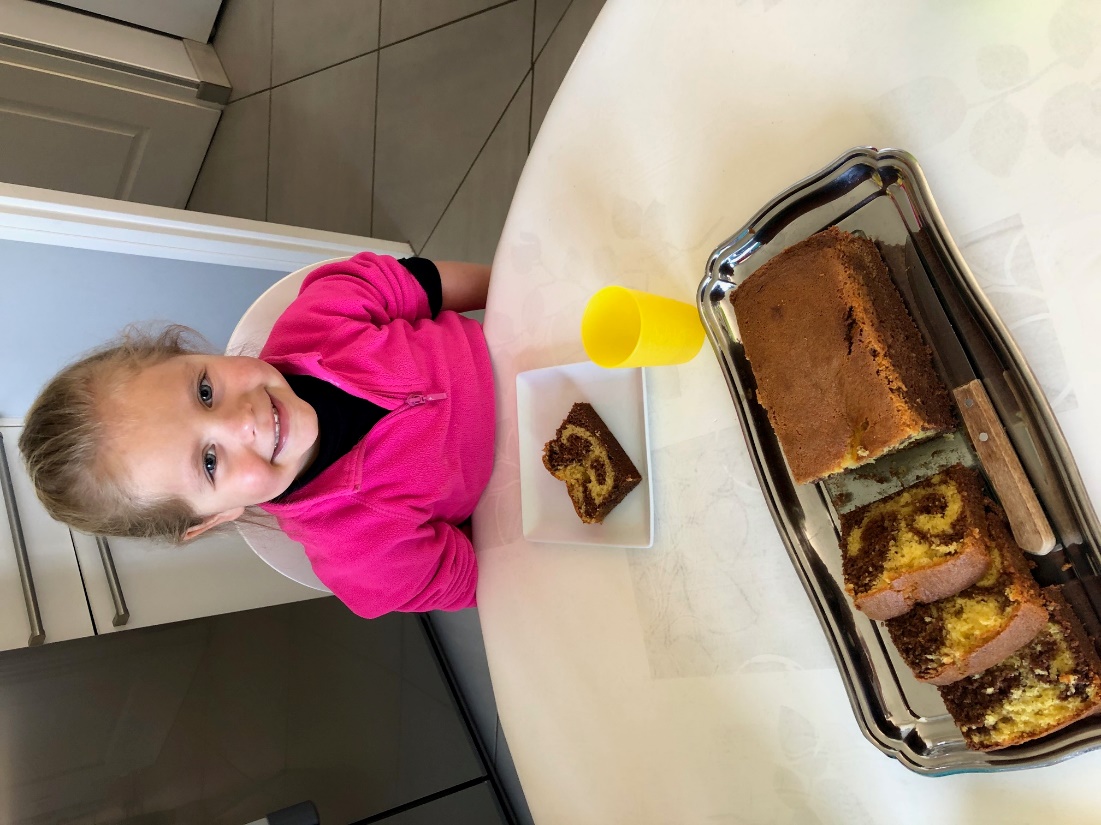 Emirhan lit la recette, il faut tout préparer !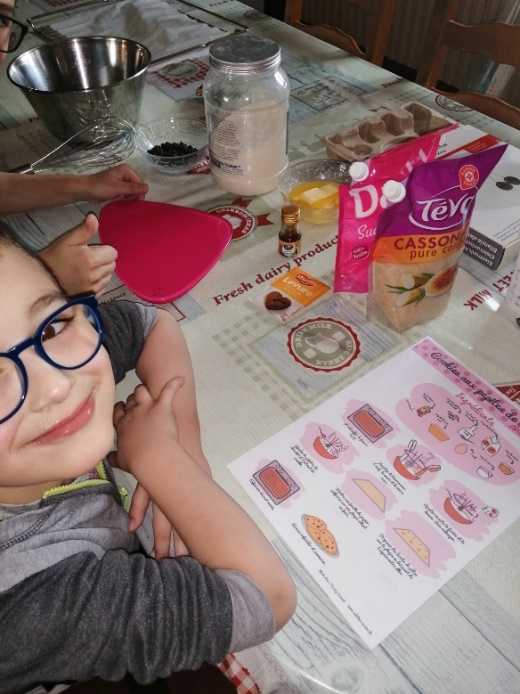 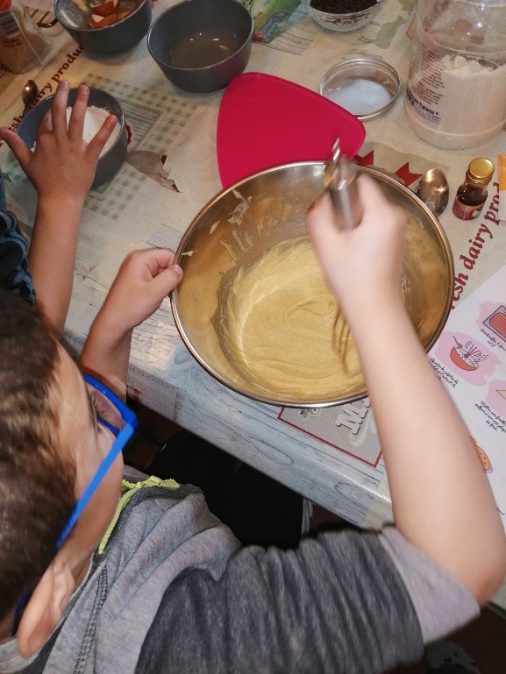 Hum, il mélange, je vois des pépites de chocolat !!                                  Des cookies !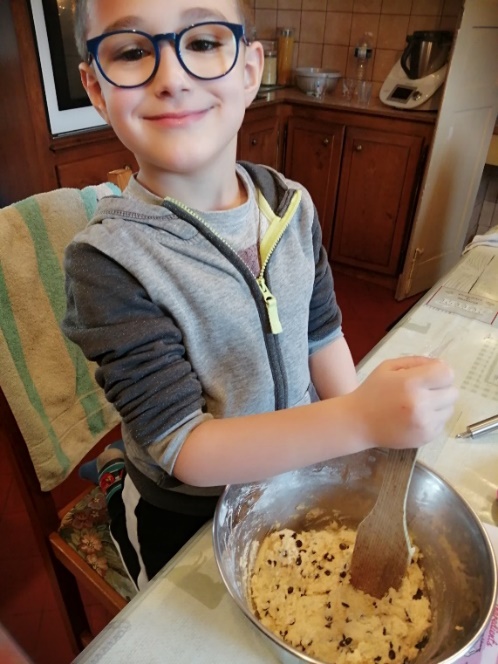 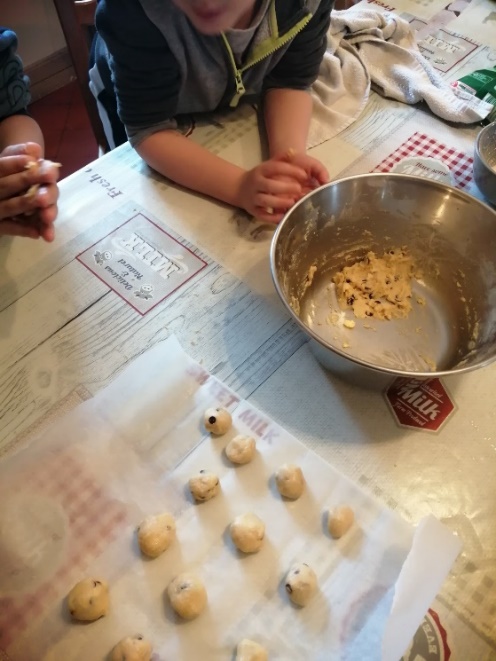 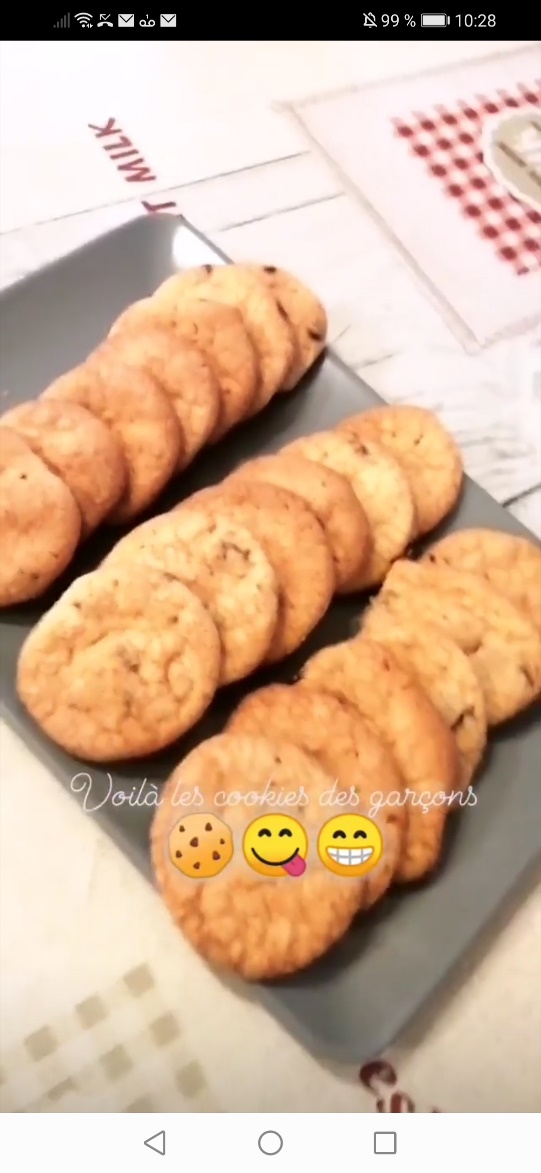 et voilà la recette !Merci pour tous ces bons gâteaux ! Bravo les enfants !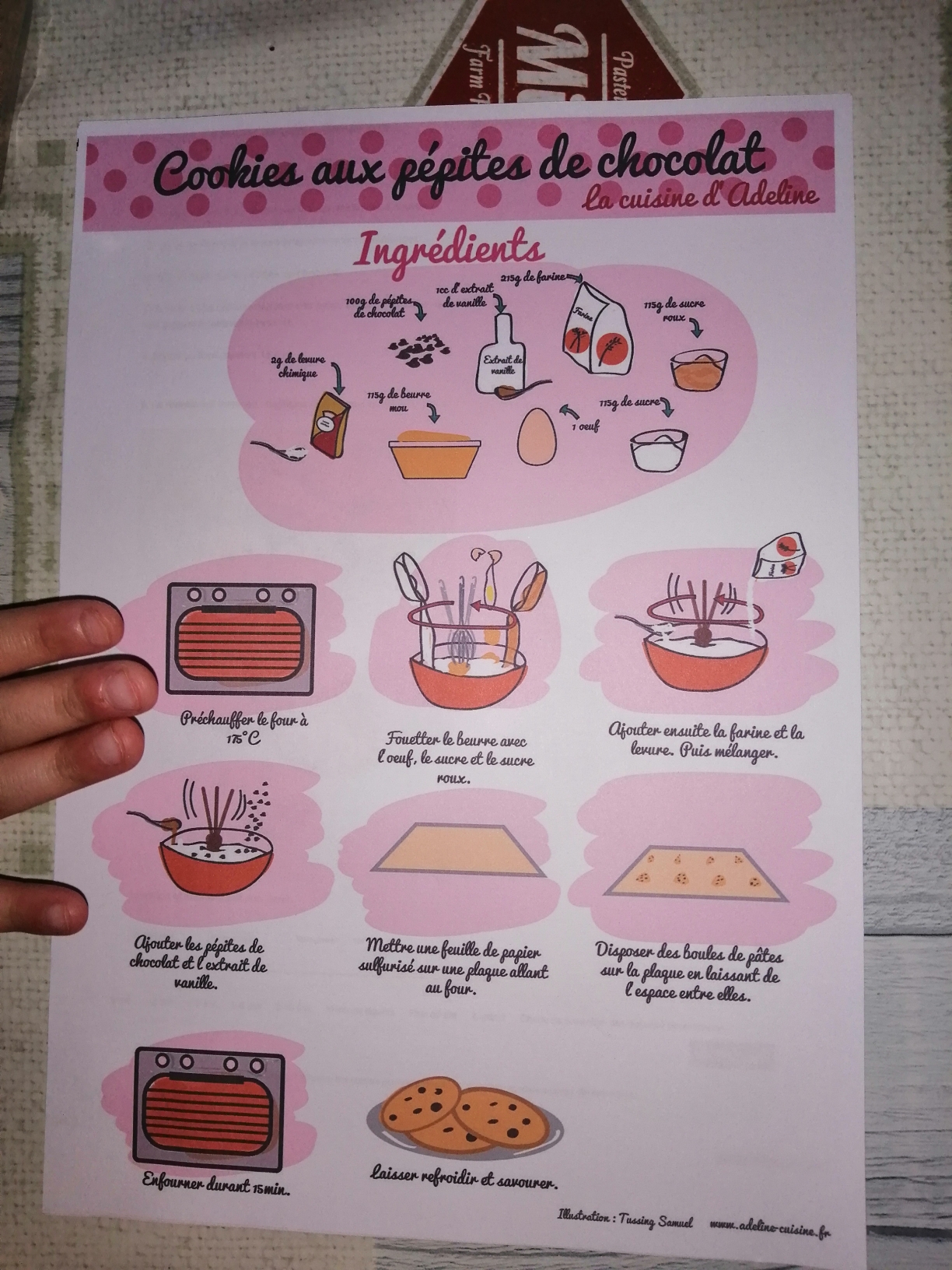 